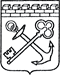 АДМИНИСТРАЦИЯ ЛЕНИНГРАДСКОЙ ОБЛАСТИКОМИТЕТ ПО КУЛЬТУРЕ ЛЕНИНГРАДСКОЙ ОБЛАСТИПРИКАЗ«___»____________2020 г.                                                         №___________________                                                                                                           Санкт-ПетербургОб  особенностях организации и проведения комитетом по культуре Ленинградской области в 2020 году проверок при осуществлении государственного надзора за состоянием, содержанием, сохранением, использованием, популяризацией и государственной охраной объектов культурного наследияВо исполнение положений статьи 26.2. Федерального закона от 26.12.2008 
№ 294-ФЗ «О защите прав юридических лиц и индивидуальных предпринимателей при осуществлении государственного контроля (надзора) и муниципального контроля», постановления Правительства Российской Федерации от 03.04.2020 № 438 «Об особенностях осуществления в 2020 году государственного контроля (надзора), муниципального контроля и о внесении изменения в пункт 7 Правил подготовки органами государственного контроля (надзора) и органами муниципального контроля ежегодных планов проведения плановых проверок юридических лиц и индивидуальных предпринимателей»:1. Исключить из плана комитета по культуре Ленинградской области проведения плановых проверок юридических лиц и индивидуальных проверок на 2020 год следующие юридические лица:- УФПС Г. САНТ-ПЕТЕРБУРГА И ЛЕНИНГРАДСКОЙ ОБЛАСТИ - ФИЛИАЛ ФЕДЕРАЛЬНОГО ГОСУДАРСТВЕННОГО УНИТАРНОГО ПРЕДПРИЯТИЯ «ПОЧТА РОССИИ» (ОГРН 1037724007276);- ОБЩЕСТВО С ОГРАНИЧЕННОЙ ОТВЕСТВЕННОСТЬЮ «ПРАВДА» (ОГРН 1114710002780);- ФЕДЕРАЛЬНОЕ КАЗЕННОЕ УЧРЕЖДЕНИЕ ЗДРАВООХРАНЕНИЯ «МЕДИКО-САНИТАРНАЯ ЧАСТЬ МИНИСТЕРСТВА ВНУТРЕННИХ ДЕЛ РОССИЙСКОЙ ФЕДЕРАЦИИ ПО Г.САНКТ-ПЕТЕРБУРГУ И ЛЕНИНГРАДСКОЙ ОБЛАСТИ» (ОГРН 1067847151701);- ФЕДЕРАЛЬНОЕ ГОСУДАРСТВЕННОЕ БЮДЖЕТНОЕ УЧРЕЖДЕНИЕ «ПЕТЕРБУРГСКИЙ ИНСТИТУТ ЯДЕРНОЙ ФИЗИКИ ИМ.Б.П.КОНСТАНТИНОВА НАЦИОНАЛЬНОГО ИССЛЕДОВАТЕЛЬСКОГО ЦЕНТРА «КУРЧАТОВСКИЙ ИНСТИТУТ» (ОГРН 1034701242443).2. Приостановить назначение и проведение внеплановых проверок в отношении юридических лиц, индивидуальных предпринимателей, отнесенных в соответствии со статьей 4 Федерального закона «О развитии малого и среднего предпринимательства в Российской Федерации» к субъектам малого и среднего предпринимательства, сведения о которых включены в единый реестр субъектов малого и среднего предпринимательства, а также в отношении некоммерческих организаций, среднесписочная численность работников которых за 2019 год не превышает 200 человек, за исключением политических партий и некоммерческих организаций, включенных в реестр некоммерческих организаций, выполняющих функции иностранного агента, за исключением:-  внеплановых проверок, основаниями для проведения которых являются факты причинения вреда жизни, здоровью граждан или угрозы причинения вреда жизни, здоровью граждан, возникновение чрезвычайных ситуаций природного и техногенного характера и проведение которых согласовано органами прокуратуры; - внеплановых проверок, назначенных в целях проверки исполнения ранее выданного предписания о принятии мер, направленных на устранение нарушений, влекущих непосредственную угрозу причинения вреда жизни и здоровью граждан, проведение которых согласовано органами прокуратуры;- внеплановых проверок, проводимых на основании поручения Президента Российской Федерации, поручения Правительства Российской Федерации с указанием конкретного юридического лица и (или) индивидуального предпринимателя, требования прокурора о проведении внеплановой проверки в рамках надзора за исполнением законов по поступившим в органы прокуратуры материалам и обращениям;-  внеплановых проверок, назначенных в целях проверки исполнения ранее выданного предписания, решение о признании которого исполненным влечет возобновление ранее приостановленного действия лицензии, аккредитации или иного документа, имеющего разрешительный характер.3. Приостановить назначение и проведение внеплановых проверок в отношении лиц и индивидуальных предпринимателей, не указанных в пункте 2 настоящего приказа, за исключением внеплановых проверок, указанных в пункте 2 настоящего приказа.4. Контроль за исполнение настоящего приказа возложить на начальника сектора судебного и административного производства департамента государственной охраны, сохранения и использования объектов культурного наследия комитета по культуре Ленинградской области.    Председатель комитета 								В.О. ЦойПОДГОТОВИЛ:Начальник сектора судебного и административного производства департамента государственной охраны, сохранения и использования объектов культурного наследия комитета по культуре Ленинградской области________________________ Ю.И. ЮрутьСОГЛАСОВАНО:Заместитель председателя комитета по культуре Ленинградской области - начальника департамента государственной охраны, сохранения и использования объектов культурного наследия_________________________ Г.Е. Лазарева